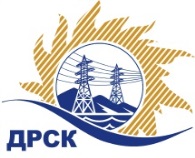 Акционерное Общество«Дальневосточная распределительная сетевая  компания»Протокол № 199/МТПиР-ВПзаседания закупочной комиссии по выбору победителя по открытому электронному запросу цен на право заключения договора: 
«Аварийные регистраторы».  Закупка 220  ГКПЗ 2016ЕИС № 31503048843ПРИСУТСТВОВАЛИ: члены постоянно действующей Закупочной комиссии АО «ДРСК»  2-го уровня.Форма голосования членов Закупочной комиссии: очно-заочная.ВОПРОСЫ, ВЫНОСИМЫЕ НА РАССМОТРЕНИЕ ЗАКУПОЧНОЙ КОМИССИИ: О  рассмотрении результатов оценки заявок Участников.О признании заявок соответствующими условиям Документации о закупке.Об итоговой ранжировке заявок.О выборе победителя запроса цен.РЕШИЛИ:По вопросу № 1:Признать объем полученной информации достаточным для принятия решения.Утвердить цены, полученные на процедуре вскрытия конвертов с заявками участников открытого запроса цен.По вопросу № 2	Признать заявки ООО "НПП Бреслер" (428000, г. Чебоксары, ул. Афанасьева, д.13 ), ЗАО "СЭА" (428000, Россия, Чувашская Республика, г. Чебоксары, пр. И.Яковлева, д.3)   соответствующими условиям Документации о закупке и принять их к дальнейшему рассмотрению.По вопросу № 3Утвердить итоговую ранжировку заявокПо вопросу № 4Признать Победителем запроса цен участника, занявшего первое место в итоговой ранжировке по степени предпочтительности для заказчика: «Аварийные регистраторы»  участника, занявшего первое место по степени предпочтительности для заказчика:  ООО "НПП Бреслер" (428000, г. Чебоксары, ул. Афанасьева, д.13 ), на условиях: Общая стоимость договора 4 485 300,36 руб. (цена без НДС: 3 801 102,00 руб.) Срок поставки: по спецификациям №1,2 до 30.04.2016г., по спецификации № 3 до 31.03.2016. Условия оплаты: в течение 30 календарных дней с даты получения продукции на склад грузополучателя. Гарантийный срок: 60 месяцев  с момента ввода оборудования в эксплуатацию. Срок действия оферты: 31.03.2016г.исп. Терёшкина Г.М.Тел. 397260город  Благовещенск«04 » февраля 2016 года№Наименование претендента на участие в закупке и его адресЦена заявки на участие в закупке без НДС, руб.1ООО "НПП Бреслер" (428000, г. Чебоксары, ул. Афанасьева, д.13 )Цена: 4 485 300,36 руб. (цена без НДС: 3 801 102,00 руб.)2ЗАО "СЭА" (428000, Россия, Чувашская Республика, г. Чебоксары, пр. И.Яковлева, д.3)Цена: 4 486 099,22 руб. (цена без НДС: 3 801 779,00 руб.)Место в итоговой ранжировкеНаименование и адрес участникаЦена заявки на участие в закупке без НДС, руб.1 местоООО "НПП Бреслер" (428000, г. Чебоксары, ул. Афанасьева, д.13 )3 801 102,00 2 местоЗАО "СЭА" (428000, Россия, Чувашская Республика, г. Чебоксары, пр. И.Яковлева, д.3)3 801 779,00 Ответственный секретарь Закупочной комиссии: Елисеева М.Г. _____________________________